Zuchwil, 17/06/2019Schaerer AG renforce ses ventes et son serviceUne présence sur site accrue, un service après-vente amélioré et des temps de réaction plus courts : en restructurant les ventes et le service pour les machines à café Schaerer et WMF, Schaerer AG se met clairement en phase avec les besoins de ses clients suisses. Sous la conduite de Hansjürg Marti, qui assume le poste de directeur des ventes et du service de Schaerer AG Suisse depuis la fin de l’année 2018, diverses mesures ont été lancées au cours des derniers mois. À ce sujet, Marti explique : « Afin d’être à l’avenir encore plus proches de nos clients et de répondre plus rapidement à leurs demandes, nous avons restructuré nos zones de distribution en Suisse et réorganisé le personnel dans certaines d’entre elles, ainsi que désigné, pour chaque client, un interlocuteur permanent qui l’assiste à tout moment. » Dans le secteur du service, nous avons mis au point les trois forfaits de services « Eco », « Advanced » et « Premium » afin de répondre de façon optimale aux différentes exigences des clients en matière de sécurité, de coûts et de temps de réaction. Marti jouit d’une longue expérience dans le domaine des ventes et de la direction. En effet, il est, entre autres, directeur général de Schaerer Deutschland GmbH depuis 2008 et il joue un rôle clé dans le développement continu de la filiale en Allemagne et en Autriche. « Nous nous considérons comme un partenaire privilégié de nos clients, qui sait "où le bât blesse" et qui propose donc la solution optimale », affirme Marti. En Suisse, pour ce qui est de la définition du concept de machines à café et des prestations de service, les clients bénéficient grandement de l’appartenance de Schaerer au groupe international SEB : outre les produits Schaerer, la société vend et gère les machines à café WMF et peut ainsi proposer une gamme encore plus étendue pour répondre aux exigences les plus diverses. Marti ajoute : « Notre objectif est de nous positionner comme fournisseur complet de services et de solutions pour les deux marques et de fournir tous les moyens permettant d’assurer le succès des ventes de café. Portés par la force du groupe SEB, nous avons déjà sonné l’avènement de ce changement en mettant en œuvre différentes mesures, telles que les solutions numériques Schaerer Coffee Link et WMF CoffeeConnect. »Packs de service sur mesureDans le cadre du développement stratégique de sa structure de ventes et de service, Schaerer AG a également mis au point trois packs de service de façon à s’adapter au mieux aux exigences des clients. Avec « Eco », les clients reçoivent un pack de base performant, « Advanced » leur assure une plus grande sécurité grâce à des réactions plus rapides et à des maintenances préventives. Quant à la solution sérénité tout compris « Premium », elle inclut des opérations de maintenance, des produits de nettoyage et des interventions dans les quatre heures en cas de panne. Un avantage de plus : le réseau de service après-vente Schaerer qui compte plus de 60 techniciens qualifiés dans tous les cantons de la Suisse, et l’accessibilité du service clientèle 365 jours par an. En outre, grâce aux formations intensives et régulières organisées par le Coffee Competence Centre (CCC) de Schaerer, tous les collaborateurs de Schaerer disposent de connaissances approfondies sur le café. Ils mettent celles-ci à profit à tous les niveaux, depuis le réglage des machines jusqu’au développement de recettes individuelles afin d’optimiser la saveur du café. En outre, l’offre de formations du CCC est également disponible pour les clients, sur demande. www.schaerer.comImagesDemande d’imagesLes images à télécharger sont disponibles sur notre portail multimédia press-n-relations.amid- pr.com (terme de recherche « Service-après-vente-Schaerer-2019 »). C’est avec plaisir que je vous ferai également parvenir le fichier par e-mail. Contact : nfo@press-n-relations.deSchaerer AGLa société Schaerer AG fondée en 1892 et implantée en Suisse, à Zuchwil près de Soleure, est l’un des principaux fabricants mondiaux de machines à café professionnelles entièrement automatiques. Elle propose des solutions parfaitement adaptées à vos besoins et à vos exigences de performance. La société Schaerer AG est présente dans le monde entier avec des filiales en Allemagne, en Belgique et aux États-Unis et plus de 70 partenaires sur tous les continents. Depuis 2006, Schaerer fait partie du groupe WMF et, depuis la fin 2016, appartient au groupe français SEB.  Aux quatre coins de la planète, les clients apprécient la facilité d’utilisation des machines, la variété des boissons disponibles par un simple bouton et l’excellente qualité du café. Les nombreuses innovations, dont le système de lait Best Foam révolutionnaire et breveté, témoignent de l’esprit avant-gardiste de l’entreprise. La devise de l’entreprise « swiss coffee competence » est synonyme d’ingénierie suisse associée à un vaste savoir-faire en matière de café. La promesse de Schaerer allie une technologie de machines à café, un savoir-faire de longue date et l’expertise d’un barista : au cœur des machines à café, les composants interagissent en parfaite symbiose afin de préparer des boissons au goût et à l’aspect dignes des créations artisanales d’un authentique barista.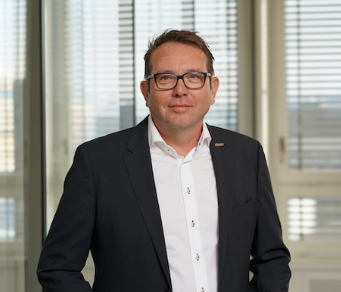 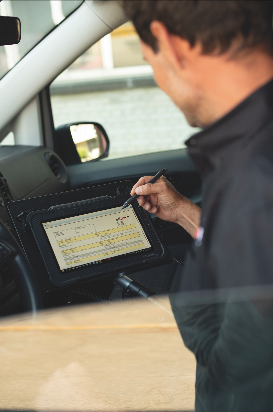 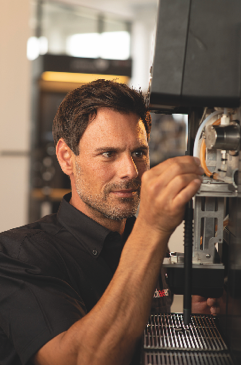 Hansjürg Marti, directeur des ventes et du service Schaerer AG Le service après-vente Schaerer, qui compte 62 techniciens qualifiés, assiste les clients 365 jours par an.Pour de plus amples informations :Schaerer AG 
Sarah OgnibeniHead of Marketing & Coffee Competence Centre Allmendweg 8, 4528 Zuchwil, SuisseTél. : +41 32 681 64 02Fax : +41 32 681 64 04sognibeni@schaerer.comwww.schaerer.comSchaerer Pressebüro c/o Press’n’Relations GmbH, Nataša ForstnerMagirusstrasse 33, D-89077 UlmTél. : +49 731 96 287-17 Fax : +49 731 96 287-97nfo@press-n-relations.de
www.press-n-relations.de